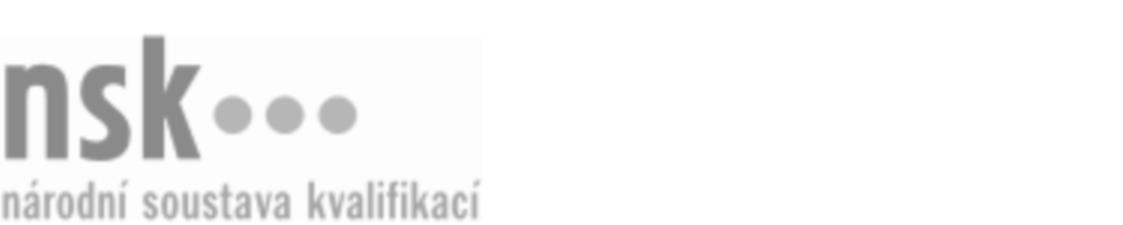 Další informaceDalší informaceDalší informaceDalší informaceDalší informaceDalší informaceManažer/manažerka nákupu velkoobchodu (kód: 66-011-R) Manažer/manažerka nákupu velkoobchodu (kód: 66-011-R) Manažer/manažerka nákupu velkoobchodu (kód: 66-011-R) Manažer/manažerka nákupu velkoobchodu (kód: 66-011-R) Manažer/manažerka nákupu velkoobchodu (kód: 66-011-R) Manažer/manažerka nákupu velkoobchodu (kód: 66-011-R) Manažer/manažerka nákupu velkoobchodu (kód: 66-011-R) Autorizující orgán:Autorizující orgán:Ministerstvo průmyslu a obchoduMinisterstvo průmyslu a obchoduMinisterstvo průmyslu a obchoduMinisterstvo průmyslu a obchoduMinisterstvo průmyslu a obchoduMinisterstvo průmyslu a obchoduMinisterstvo průmyslu a obchoduMinisterstvo průmyslu a obchoduMinisterstvo průmyslu a obchoduMinisterstvo průmyslu a obchoduSkupina oborů:Skupina oborů:Obchod (kód: 66)Obchod (kód: 66)Obchod (kód: 66)Obchod (kód: 66)Obchod (kód: 66)Povolání:Povolání:Manažer nákupu velkoobchoduManažer nákupu velkoobchoduManažer nákupu velkoobchoduManažer nákupu velkoobchoduManažer nákupu velkoobchoduManažer nákupu velkoobchoduManažer nákupu velkoobchoduManažer nákupu velkoobchoduManažer nákupu velkoobchoduManažer nákupu velkoobchoduKvalifikační úroveň NSK - EQF:Kvalifikační úroveň NSK - EQF:66666Platnost standarduPlatnost standarduPlatnost standarduPlatnost standarduPlatnost standarduPlatnost standarduPlatnost standarduStandard je platný od: 21.10.2022Standard je platný od: 21.10.2022Standard je platný od: 21.10.2022Standard je platný od: 21.10.2022Standard je platný od: 21.10.2022Standard je platný od: 21.10.2022Standard je platný od: 21.10.2022Manažer/manažerka nákupu velkoobchodu,  29.03.2024 1:48:03Manažer/manažerka nákupu velkoobchodu,  29.03.2024 1:48:03Manažer/manažerka nákupu velkoobchodu,  29.03.2024 1:48:03Manažer/manažerka nákupu velkoobchodu,  29.03.2024 1:48:03Manažer/manažerka nákupu velkoobchodu,  29.03.2024 1:48:03Strana 1 z 2Další informaceDalší informaceDalší informaceDalší informaceDalší informaceDalší informaceDalší informaceDalší informaceDalší informaceDalší informaceDalší informaceDalší informaceDalší informaceÚplné profesní kvalifikaceÚplné profesní kvalifikaceÚplné profesní kvalifikaceÚplné profesní kvalifikaceÚplné profesní kvalifikaceÚplné profesní kvalifikaceÚplné profesní kvalifikaceÚplnou profesní kvalifikaci Manažer nákupu velkoobchodu (kód: 66-99-R/03) lze prokázat předložením osvědčení o získání některé z uvedených profesních kvalifikací:Úplnou profesní kvalifikaci Manažer nákupu velkoobchodu (kód: 66-99-R/03) lze prokázat předložením osvědčení o získání některé z uvedených profesních kvalifikací:Úplnou profesní kvalifikaci Manažer nákupu velkoobchodu (kód: 66-99-R/03) lze prokázat předložením osvědčení o získání některé z uvedených profesních kvalifikací:Úplnou profesní kvalifikaci Manažer nákupu velkoobchodu (kód: 66-99-R/03) lze prokázat předložením osvědčení o získání některé z uvedených profesních kvalifikací:Úplnou profesní kvalifikaci Manažer nákupu velkoobchodu (kód: 66-99-R/03) lze prokázat předložením osvědčení o získání některé z uvedených profesních kvalifikací:Úplnou profesní kvalifikaci Manažer nákupu velkoobchodu (kód: 66-99-R/03) lze prokázat předložením osvědčení o získání některé z uvedených profesních kvalifikací:Úplnou profesní kvalifikaci Manažer nákupu velkoobchodu (kód: 66-99-R/03) lze prokázat předložením osvědčení o získání některé z uvedených profesních kvalifikací: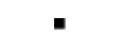 Manažer/manažerka nákupu velkoobchodu (kód: 66-011-R)Manažer/manažerka nákupu velkoobchodu (kód: 66-011-R)Manažer/manažerka nákupu velkoobchodu (kód: 66-011-R)Manažer/manažerka nákupu velkoobchodu (kód: 66-011-R)Manažer/manažerka nákupu velkoobchodu (kód: 66-011-R)Manažer/manažerka nákupu velkoobchodu (kód: 66-011-R)Manažer/manažerka nákupu velkoobchodu (kód: 66-011-R)Manažer/manažerka nákupu velkoobchodu (kód: 66-011-R)Manažer/manažerka nákupu velkoobchodu (kód: 66-011-R)Manažer/manažerka nákupu velkoobchodu (kód: 66-011-R)Manažer/manažerka nákupu velkoobchodu (kód: 66-011-R)Manažer/manažerka nákupu velkoobchodu (kód: 66-011-R)Manažer/manažerka nákupu velkoobchodu,  29.03.2024 1:48:03Manažer/manažerka nákupu velkoobchodu,  29.03.2024 1:48:03Manažer/manažerka nákupu velkoobchodu,  29.03.2024 1:48:03Manažer/manažerka nákupu velkoobchodu,  29.03.2024 1:48:03Manažer/manažerka nákupu velkoobchodu,  29.03.2024 1:48:03Strana 2 z 2